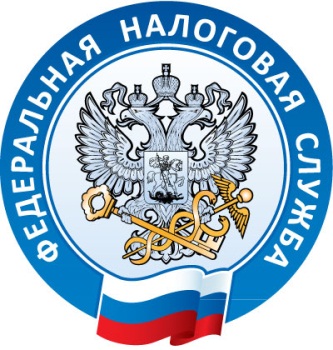 ИНСПЕКЦИЯ ФЕДЕРАЛЬНОЙ НАЛОГОВОЙ СЛУЖБЫПО ГОРОДУ И КОСМОДРОМУ БАЙКОНУРУВозможности получения государственных услуг, представляемых ФНС России, в электронном виде с использованием Единого портала государственных и муниципальных услуг Статус индивидуального предпринимателя можно получить через Портал госуслугСтать индивидуальным предпринимателем можно посредством Единого портала государственных и муниципальных услуг - для помощи начинающим бизнесменам на сайте создана специальная страница.В разделе собрана необходимая для индивидуальных предпринимателей информация: по размещенным в нем ссылкам можно узнать, как стать индивидуальным предпринимателем, каков размер госпошлины, как зарегистрироваться в Фонде социального страхования и Пенсионном фонде России, особенности патентной и упрощенной систем налогообложения. Там же дается краткая инструкция о регистрации на Портале госуслуг, приведены ссылки на популярные вопросы.Учетная запись индивидуального предпринимателя создается только из подтвержденной учетной записи физического лица. Это значит, что для регистрации индивидуального предпринимателя предварительно необходимо пройти процедуру подтверждения учетной записи физического лица. Только после этого пользователь получает доступ ко всем государственным электронным услугам.Для создания учетной записи индивидуального предпринимателя необходимо выполнить следующие шаги: - заполнить данные об индивидуальном предпринимателе;- дождаться завершения автоматической проверки данных.Данные об индивидуальном предпринимателе с указанными ИНН и ОГРНИП будут проверены по Единому государственному реестру налогоплательщиков (ЕГРН) и Единому государственному реестру индивидуальных предпринимателей (ЕГРИП).Узнать свой идентификационный номер налогоплательщика (ИНН) можно и на Портале госуслугУзнать информацию о своем ИНН можно с помощью сервиса ФНС России «Узнай ИНН», размещенного на сайте www.nalog.ru. Налогоплательщику достаточно заполнить в интерактивном окне сервиса соответствующую форму запроса, и на экран выводится информация об ИНН физического лица из федеральной базы данных ЕГРН.В случае получения информации об отсутствии сведений об ИНН в федеральной базе данных ЕГРН и необходимости его получения гражданин может обратиться в налоговый орган по месту жительства с заявлением о постановке на учет.УФНС России по Московской области напоминает налогоплательщикам о возможности получения в режиме онлайн информации об ИНН физического лица также c помощью Единого портала государственных и муниципальных услуг Российской Федерации (ЕПГУ). Для того, чтобы отправить запрос на получение информации в отношении ИНН, необходимо зайти в «Личный кабинет пользователя ЕПГУ» и выбрать услугу «Узнай свой ИНН», после чего заполнить форму, указав личные данные (ФИО, дату рождения, место рождения) и данные документа, удостоверяющего личность (серию, номер и дату его выдачи). Через несколько секунд поиска на экране выводится ответ с указанием ИНН пользователя.С полным перечнем услуг Федеральной налоговой службы, представленных на ЕПГУ, можно ознакомиться в разделе «Налоги и финансы».Проверить налоговую задолженность можно на Портале госуслугУФНС России по Московской области напоминает, что просрочка налоговых платежей может повлечь арест имущества, счетов в банке, наложение запрета на выезд за границу.Самый простой способ предотвратить неприятности – следить за отсутствием задолженности перед государством. Для этого можно воспользоваться Единым порталом государственных и муниципальных услуг, где имеется возможность не только проверить, но и оплатить налоговую задолженность. Услуга доступна для всех пользователей, имеющих стандартную и подтвержденную учетные записи. При этом на портале оплата доступна в «Личном кабинете» в разделе «Поиск счетов», а на бета-версии портала - в разделе «Налоговая задолженность».Проверка актуальности данных о начисленных и уплаченных налогах доступна и в сервисе ФНС России «Личный кабинет налогоплательщика для физических лиц», войти в который можно с помощью учетной записи госуслуг. Для этого достаточно просто на сайте www.nalog.ru ввести логин и пароль портала госуслуг.В «Личном кабинете налогоплательщика для физических лиц» можно увидеть не только налоговые начисления, но и заполнить и подать налоговую декларацию через интернет, проверить информацию о своих объектах налогообложения и отследить, одобрен ли налоговый вычет.Следует отметить, что если код подтверждения для портала госуслуг получен по почте, войти в личный кабинет с его помощью на сайте ФНС России нельзя, поскольку личность пользователя, получающего доступ к конфиденциальной информации, должна быть подтверждена им лично.